AÇIK DENİZ STAJ DEFTERİİNCELEME İSTEK FORMU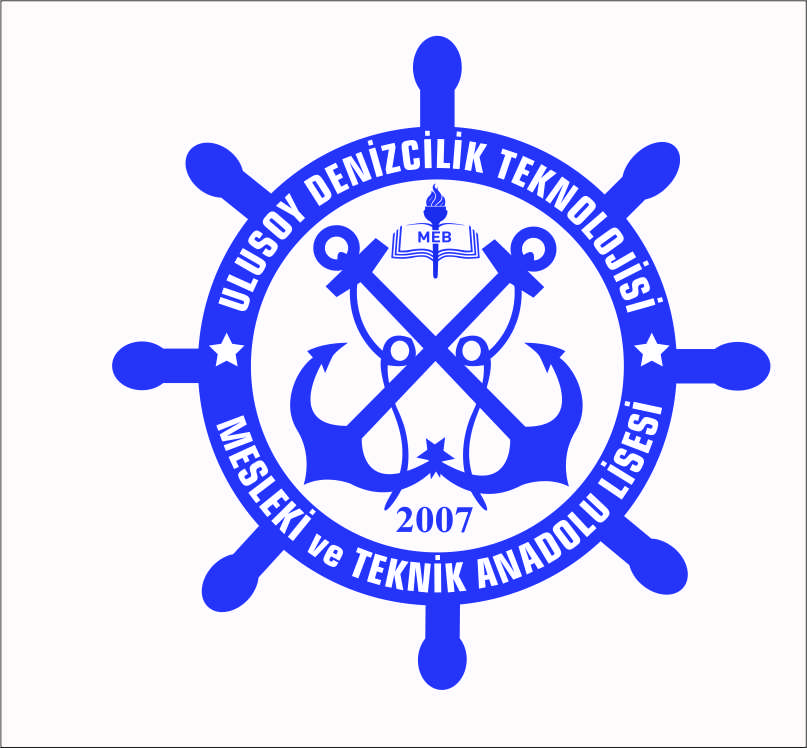 AÇIK DENİZ STAJ DEFTERİİNCELEME İSTEK FORMUAÇIK DENİZ STAJ DEFTERİİNCELEME İSTEK FORMUAÇIK DENİZ STAJ DEFTERİİNCELEME İSTEK FORMUStaj Yapan Kişiye Ait BilgilerStaj Yapan Kişiye Ait BilgilerStaj Yapan Kişiye Ait BilgilerStaj Yapan Kişiye Ait BilgilerAdı SoyadıT.C Kimlik NoDiploma NoBaba AdıMezuniyet YılıDoğum Yeri ve TarihiBölümüLiman Cüzdanı NoULUSOY DENİZCİLİK TEKNOLOJİSİ MESLEKİ VE TEKNİK ANADOLU LİSESİ MÜDÜRLÜĞÜNE                                                                                                                                    Çeşme / İZMİR          Kişisel bilgilerim yukarıdadır. Mezuniyet sonrası Açık Deniz Stajımı tamamladım.   Ekteki staj defterimin İnceleme Komisyonu’na havalesini arz ederim ……/…../……….  Tel : GSM:                                                                                                                             Adı Soyadı                                                                                                                                İmzaEKLER:1. Başvuru Dilekçesi2. Staj Defteri3. Hizmet Belgesi4. Liman Cüzdan Fotokopisi5. Nüfus Cüzdan Fotokopisi6. Diploma Fotokopisi7. Hizmet Dökümü (Bağlı Limandan)ULUSOY DENİZCİLİK TEKNOLOJİSİ MESLEKİ VE TEKNİK ANADOLU LİSESİ MÜDÜRLÜĞÜNE                                                                                                                                    Çeşme / İZMİR          Kişisel bilgilerim yukarıdadır. Mezuniyet sonrası Açık Deniz Stajımı tamamladım.   Ekteki staj defterimin İnceleme Komisyonu’na havalesini arz ederim ……/…../……….  Tel : GSM:                                                                                                                             Adı Soyadı                                                                                                                                İmzaEKLER:1. Başvuru Dilekçesi2. Staj Defteri3. Hizmet Belgesi4. Liman Cüzdan Fotokopisi5. Nüfus Cüzdan Fotokopisi6. Diploma Fotokopisi7. Hizmet Dökümü (Bağlı Limandan)ULUSOY DENİZCİLİK TEKNOLOJİSİ MESLEKİ VE TEKNİK ANADOLU LİSESİ MÜDÜRLÜĞÜNE                                                                                                                                    Çeşme / İZMİR          Kişisel bilgilerim yukarıdadır. Mezuniyet sonrası Açık Deniz Stajımı tamamladım.   Ekteki staj defterimin İnceleme Komisyonu’na havalesini arz ederim ……/…../……….  Tel : GSM:                                                                                                                             Adı Soyadı                                                                                                                                İmzaEKLER:1. Başvuru Dilekçesi2. Staj Defteri3. Hizmet Belgesi4. Liman Cüzdan Fotokopisi5. Nüfus Cüzdan Fotokopisi6. Diploma Fotokopisi7. Hizmet Dökümü (Bağlı Limandan)ULUSOY DENİZCİLİK TEKNOLOJİSİ MESLEKİ VE TEKNİK ANADOLU LİSESİ MÜDÜRLÜĞÜNE                                                                                                                                    Çeşme / İZMİR          Kişisel bilgilerim yukarıdadır. Mezuniyet sonrası Açık Deniz Stajımı tamamladım.   Ekteki staj defterimin İnceleme Komisyonu’na havalesini arz ederim ……/…../……….  Tel : GSM:                                                                                                                             Adı Soyadı                                                                                                                                İmzaEKLER:1. Başvuru Dilekçesi2. Staj Defteri3. Hizmet Belgesi4. Liman Cüzdan Fotokopisi5. Nüfus Cüzdan Fotokopisi6. Diploma Fotokopisi7. Hizmet Dökümü (Bağlı Limandan)KALİTE KOORDİNATÖRLÜĞÜNE( Staj Defteri İnceleme Komisyonu)Ekteki staj defterini inceleyerek sonucun Müdürlüğümüze bildirilmesini rica ederim.                                                                                                              …../…../…….                                                                                                              Okul Müdürü                     KALİTE KOORDİNATÖRLÜĞÜNE( Staj Defteri İnceleme Komisyonu)Ekteki staj defterini inceleyerek sonucun Müdürlüğümüze bildirilmesini rica ederim.                                                                                                              …../…../…….                                                                                                              Okul Müdürü                     KALİTE KOORDİNATÖRLÜĞÜNE( Staj Defteri İnceleme Komisyonu)Ekteki staj defterini inceleyerek sonucun Müdürlüğümüze bildirilmesini rica ederim.                                                                                                              …../…../…….                                                                                                              Okul Müdürü                     KALİTE KOORDİNATÖRLÜĞÜNE( Staj Defteri İnceleme Komisyonu)Ekteki staj defterini inceleyerek sonucun Müdürlüğümüze bildirilmesini rica ederim.                                                                                                              …../…../…….                                                                                                              Okul Müdürü                     